　　　　　　　　　　　　　　　　　　         令和5年5月26日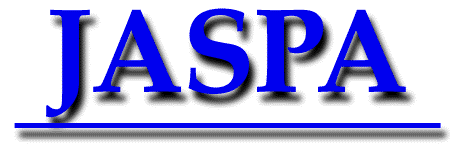 各 位全国ソフトウェア事業協同組合交流委員長　林 知之JASPA海外視察（台湾）のご案内コロナ禍により、３年続けて実施できなかったJASPA海外視察、今年は10月25日（水）～27日（金）にかけて台北で開催される「AIoT Taiwan」の開催に合わせて実施いたします。日　程　令和5年10月25日（水）～10月28日（土） 3泊4日訪問先　「AIoT Taiwan」CISA（中華民国情報サービス産業協会）,TSMC（台湾積体電路製造股份有限公司）も検討中「AIoT Taiwan」については、https://www.taitronics.tw/en/index.htmlをご覧ください。出発地　東京、大阪、福岡スケジュール（すべて4月時点での情報です。詳細は、決定次第、改めてお知らせします。）●10月25日（水）＜東京発＞ 羽田空港出発　　全日空851便　羽田空港（9時50分）― 台北松山空港（12時25分）＜大阪発＞ 関西国際空港出発　　エバー航空130便　関西国際空港（11時10分）― 台北桃園空港（13時05分）＜福岡発＞ 福岡空港出発　　エバー航空105便　福岡空港（12時20分）― 台北桃園空港（13時45分）●10月26日（木）AIoT Taiwan、CISA（中華民国情報サービス産業協会）,TSMC（台湾積体電路製造股份有限公司）も検討中●10月27日（金）交流ゴルフコンペ、または、希望により、台南、高雄、九份、新竹のいずれか視察検討中●10月28日（土）＜東京着＞ 台北松山空港出発全日空854便　台北松山空港（16時50分）― 羽田空港（20時50分）＜大阪着＞ 台北桃園空港出発　　エバー航空130便　台北桃園空港（13時35分）― 関西国際空港（17時15分）＜福岡着＞ 台北桃園空港出発　　エバー航空102便　台北桃園空港（15時10分）― 福岡空港（18時20分）宿泊ホテル    エコノミー　フーシンホテル台北（富信大飯店）　　ミドル　　　コートヤード台北（台北六福萬怡酒店）　　ハイエンド　ニッコーロイヤル（台北老爺大酒店）費　用（費用は現時点での概算です。航空券・宿泊等の料金改定、懇親会参加等で追加費用がかかる場合があります。）●航空券（以下価格は、5月26日時点のものです。）東京発着　エコノミー 124,710円　ビジネス 325,710円大阪発着　エコノミー  68,440円　ビジネス 131,740円福岡発着　エコノミー  67,120円　ビジネス 123,620円●ホテル（ツインルームのシングルユース、2人で利用の場合は1人あたり半額）エコノミー　フーシンホテル台北（富信大飯店）　　　18,260円×3泊＝54,780円　　ミドル　　　コートヤード台北（台北六福萬怡酒店）  25,080円×3泊＝75,240円　　ハイエンド　ニッコーロイヤル（台北老爺大酒店）　　41,030円×3泊＝123,090円●海外旅行傷害保険　5,170円７．申込み　第１次募集 ６月３０日（金）　　　　　　その時点で、航空券、ホテル等に余裕があれば、７月以降、第２次募集をかけます。　　　　　　パスポートの情報は、これから取得する方は、申込時は空欄で結構です。注）航空券について割引航空券を利用するため、予約と同時にキャンセル料が発生します。（航空会社によりますが、10,000円～全額）、また、現時点の価格が一番安く、徐々に値上がりします。（４月～５月にかけて、東京発の全日空が大幅に値上がりしました。）注）申込みいただいた時点で、航空券の予約を致します。（その時点の価格が適用されます。）尚、ホテルも１か月前よりキャンセル料が発生します。以上